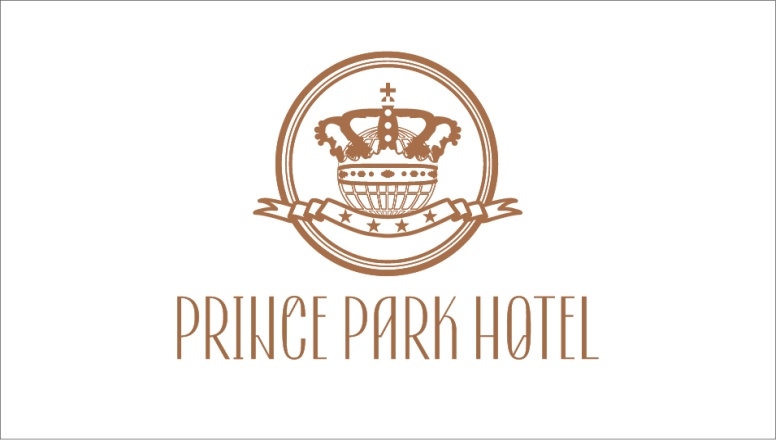 Общество с ограниченной ответственностью «Универсал Плюс»ООО «Универсал Плюс»Правила проживания в гостиницеНастоящие Правила размещены для сведения Гостя на стойке службы приема и размещения и в номерах гостиницы.Выполнение настоящих Правил обязательно для персонала гостиницы и для Гостя.Оформление проживания Гостя в гостинице производится на основании документа, удостоверяющего личность. Все расчеты производятся у администратора службы приема и размещения гостиницы на стойке регистрации.В день заезда с согласия Гостя взимается 100% предоплата за весь период проживания и ему предоставляется номер согласованной категории. При оформлении проживания сотрудники службы приема и размещения осуществляют регистрацию Гостя и выдают ему карту - электронный ключ, обеспечивающий доступ в номер на оговоренный период проживания.Временем заезда в гостиницу считается 14.00 на дату заезда. К установленному времени заезда гостиница обязана предоставить Гостю подготовленный номер согласованной категории. Право выбора конкретного номера, принадлежащего к данной категории, остается за администрацией гостиницы.В гостинице установлен следующий единый расчетный час: 12.00 дня текущих суток по местному времени.При необходимости продления срока проживания Гость обязан не позднее, чем за два часа до расчетного часа, сообщить об этом сотрудникам службы приема и размещения гостиницы. Сотрудники службы приема и размещения при наличии свободных номеров запрашиваемой категории продлевают срок проживания.По истечении согласованного срока проживания Гость обязан освободить номер с уведомлением службы приема и размещения. При отсутствии информации о продлении периода проживания Гостя в момент наступления расчетного часа карта Гостя блокируется, и новая выдается только после согласования условий продления проживания с Гостем. При этом администрация гостиницы вправе предложить Гостю другой номер.В случае опоздания Гостя с него взимается плата за фактический простой номер в размере суточного тарифа, бронирование сохраняется. При опоздании более чем на сутки бронирование аннулируется. И в таком случае размещение Гостя производится в порядке общей очереди при наличии свободных номеров.При выезде из гостиницы Гость производит окончательный расчет за предоставленные услуги, включая дополнительные, в том числе за телефонные переговоры и сдает ключ от номера сотрудникам службы приема и размещения. Оплата производится в рублях РФ за наличный и безналичный расчет (для юридических лиц).В случае раннего заезда Гостю может быть отказано в предоставлении гостиничных услуг до наступления времени заезда либо гостиничные услуги будут предоставлены после оплаты Гостем раннего заезда.При заезде до 6:00 часов дня заезда взимается дополнительная плата в размере 100% от стоимости основного тарифа или тарифа, подтвержденного при бронировании. При раннем заезде с 6:00 до 12:00 часов дня заезда взимается дополнительная плата в размере 50% от стоимости основного тарифа или тарифа, подтвержденного при бронировании. При заезде с 12:00 часов дня заезда при наличии свободных номеров дополнительная плата не взимается.При позднем выезде оплата за проживание взимается в следующем порядке:при выезде до 18:00 часов дня выезда - оплата производится в размере 50% (пятьдесят процентов) от стоимости полных суток проживания, оплаченного при заселении, согласно утвержденному тарифу;при выезде после 18:00 часов дня выезда - оплата производится в размере полной стоимости за сутки проживания, в соответствии с установленными тарифами исходя из категории номера.Администрация не несет ответственности за утрату ценных вещей Гостя, оставшихся в номере без присмотра. В случае обнаружения забытых вещей администрация принимает меры к возврату их владельцу. Если владелец не найден, администрация заявляет о находке в полицию или орган местного самоуправления. Администрация гостиницы оставляет за собой право посещения номера без согласования с Гостем в случае задымления, пожара, затопления, а также в случае нарушения Гостем настоящего порядка проживания, общественного порядка и порядка пользования бытовыми приборами.В случае неоднократного или грубого нарушения Гостем настоящих Правил, а также нарушения правил пожарной безопасности, нарушения общественного порядка в гостинице, несвоевременной оплаты за проживание и предоставленных дополнительных услуг, причинения Гостем  материального ущерба, администрация гостиницы вправе расторгнуть договор на оказание гостиничных услуг в одностороннем порядке и отказать в продлении срока проживания. При выселении Гость обязан оплатить фактически оказанные услуги в соответствии с действующим в гостинице прейскурантом.Проживающий Гость обязан:своевременно и в полном объеме оплачивать услуги гостиницы;соблюдать чистоту и установленный порядок проживания;бережно относиться к имуществу и оборудованию гостиницы;возместить материальный ущерб, в случае утраты или повреждения имущества гостиницы в соответствии с действующим законодательством. Размер ущерба определяется на основании прейскуранта, утвержденного приказом руководителя гостиницы;строго соблюдать правила пожарной безопасности;немедленно сообщить администрации Гостиницы, при обнаружении пропажи личных вещей из номера для принятия мер по их розыску.при уходе из номера закрывать водопроводные краны, окна, выключать свет, телевизор и другие электроприборы, закрывать комнату на ключ;регистрировать посетителей, находящихся в номере после 23.00;нести ответственность за действия приглашенных к себе в номер посетителей,  На территории гостиницы Гостю запрещается:выносить из номера находящееся в нем имущество гостиницы;распивать спиртные напитки, а также употреблять продукты питания в общественных помещениях гостиницы (в холлах этажей);хранить громоздкие вещи (ящики, коробки размером более 0,5x0,5x0,5 м.), легко воспламеняющиеся, взрывчатые, токсичные и наркотические материалы и вещества, оружие;пользоваться электронагревательными приборами, кроме установленных в номере;переставлять мебель в номере;курить на всей территории гостиницы;нарушать покой других Гостей, создавая шум после 22:00;оставлять в номере посторонних и незарегистрированных посетителей в свое отсутствие, а также передавать им ключ от номера;держать в номере животных, насекомых, птиц. Потребитель принимает к сведению и не возражает против факта использования в помещениях гостиницы (за исключением номеров и общественных туалетов) систем видеонаблюдения.Rules of hotel accommodationThese rules are placed at the reception and in hotel rooms and available for the Guest.To follow these rules is obligatorily for the hotel staff and guests.Registration of a Guest only with a passport by administrator of reception.At the check-in day the Guest will be charged 100% payment for his stay and given a room he has booked. After registration administrator of reception will give him a card - an electronic key which allow an access to the room.The check-in time is 14 o’clock. At this time the Guest is provided a room he has booked before. The administrator of reception names a room of a booked category to the Guest.The check- out time is 12 o’clock in the afternoon.If the Guest wants to extend the room he must inform administrator of reception not later than 2 hours before check-out time. The administrator can extend the room if it is available.The Guest must leave the room after check-out time. If he doesn’t extend the room, his card - an electronic key is blocked. A new card is issued only after negotiating the terms of the extension of stay with guests. At the same time the hotel administration has the right to offer another room to the guest. If the guest is late, payment will be charged per day according to a confirmed rate and the reservation is retained. If the guest is late more than for one day, the hotel administration has a right to cancel a booking, and he can be accommodated upon availability.Upon check-out guest makes a full payment for the services provided, including additional services and telephone calls; then he returns a key to the reception staff. Payment is made in rubles of the Russian Federation in cash or bank transfer (for legal entities).For early check-in will be charged an additional cost. The hotel services are provided to the guest after payment for early check-in. For early check-in from 06:00 am to 12:00pm will be charged 50% of the room rate. For early check-in from 12:00pm the guest can be accommodated free of charge upon availability.  For late check-out till 06:00pm will be charged 50% of the room rate; for late check-out from 06:00pm to 12:00am will be charged a full payment of the room in accordance with the rates based on room category. The hotel administration is not responsible for the loss of valuables of guests which are left in the room unattended.  In case of forgotten things the administration is taking steps to return them to the owner. If the owner cannot be found, the administration declares the find to the police or local authority.The hotel administration reserves the right to visit the room without approval of the guest in the event of smoke, fire and flood; in case of violation of the order of guest accommodations, public order and the order of use of household appliances.The hotel administration unilaterally has the right to terminate the contract for the provision of the hotel services and refuse to extend the period of stay in case of repeated and rude violation of rules, as well as violations of fire safety regulations, violation of public order in the hotel, late payment for accommodation and additional services provided, causing material damage by guest. Under check-out guest is obliged to pay for services actually rendered in accordance with the current hotel price listThe guest must:• timely and fully pay for hotel services;• observe cleanliness and keep established order of the hotel;• take care of the property and equipment of the hotel;• compensate damages in case of loss or damage of the hotel property in accordance with current legislation. The amount of damage is determined based on the price list approved by order of the head of the hotel;• strictly comply with fire safety regulations;• immediately inform the hotel administration of the loss of personal belongings for taking some measures;• close the taps, windows, turn off the lights, TV and other electrical appliances, when leaving room, close the room with a key;• register visitors who are in the room after 11.00pm;• be responsible for the actions of invited visitors to his room. On the territory of the hotel guest is prohibited:• make hotel property from the room;• drink alcohol and eat food in public areas of the hotel (floors of the halls);• store bulky items (boxes, larger than 0,5x0,5x0,5m.), flammable, explosive, toxic and narcotic substances, weapons;• use of electric heaters, except set in the room;• rearrange furniture in the room;• smoke in the entire property;• disturb other guests, making noise after 10:00pm;• leave the room unauthorized and unregistered visitors in his absence, and give to them the key from the room;• keep animals, insects and birds in the room;The guest acknowledges and does not object to the fact of use of video surveillance systems in the rooms of the hotel (except guest rooms and public toilets). 